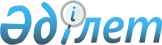 Об утверждении отчета о наличии и использовании земельного фонда Атырауской области на 1 ноября 2004 года
					
			Утративший силу
			
			
		
					Решение акима Атырауской области от 2 ноября 2004 года N 71. Зарегистрировано Департаментом юстиции Атырауской области от 10 декабря 2004 года за N 2229. В соответствии с письмом Департамента юстиции Атырауской области от 25 апреля 2007 года № 3-959/07 не подлежит государственной регистрации      Во исполнение постановления Правительства Республики Казахстан от 20 сентября 2003 года N 958 "Об утверждении Правил ведения государственного земельного кадастра в Республике Казахстан", рассмотрев представленный областным комитетом по управлению земельными ресурсами отчет о наличии и использовании земельного фонда по категориям, собственникам земельных участков, землепользователям и угодьям на 1 ноября 2004 года решил:

      1. Утвердить земельный баланс на 1 ноября 2004 года общей площадью 11863,1 тысячи га с распределением земель по категориям, собственникам земельных участков, землепользователям и угодьям согласно приложений 1 и 2.

      2. Земли площадью 1,7 тысячи га территории Западно-Казахстанской области считать землями долгосрочного пользования за пределами области.

      3. Земли площадью 749,6 тысячи га считать землями используемыми государствами.

 Использование земельного фонда Атырауской области по категориям, собственникам, землепользователям на 1 ноября 2004 года Использование земельного фонда Атырауской области по видам угодий
					© 2012. РГП на ПХВ «Институт законодательства и правовой информации Республики Казахстан» Министерства юстиции Республики Казахстан
				Аким области 

Приложение 1 к решению акима области от 2 ноября 2004 года N 71Наименование категорий земель собственников и землепользователей на 1 ноября 2004 года

Земельная площадь, тыс, га

1

Всего земли сельхозназначения

2407,2

2

Земли граждан для ведения садоводства

0,9

3

Земли граждан для ведения крестьянского хозяйства

767,4

4

Земли негосударственных сельскохозяйственных юридических лиц

1406,8

5

Земли государственных сельскохозяйственных юридических лиц

232,1

6

Земли населенных пунктов

1344,4

7

Земли промышленности, транспорта, связи и иного несельхозначения

587,9

8

Земли лесного фонда

51,4

9

Земли водного фонда

18,0

10

Земли запаса

6706,3

11

Итого земель

11115,2

12

Земли, используемые за пределами территории области

1,7

13

Земли, используемые землевладельцами других государств

749,6

14

Территория области

11863,1

Приложение 2 к решению акима области от 2 ноября 2004 года N 71 Наименование угодий

Площадь в тыс, га

1

Всего по области

11863,1

2

В том числе пашни

1,9

3 

Многолетние насаждения

0,7

4

Залежи

6,5

5

Сенокосы

132,6

6

Пастбищи

9680,6

7

Огороды

2,3

8

Итого сельхозугодий

9824,6

9

Лесов

22,0

10

Кустарников

30,4

11

Болот

412,0

12

Под водой

97,4

13

Под каналами

25,9

14

Под дорогами

35,8

15

Под постройками

29,8

16

Нарушенных земель

1,5

17

Прочих земель

1383,1

